STALAK ZA BOJICE 2.dio22.5.Uzmi role toaletnog papira, koje si bojao prošli sat. Posloži ih na obojani karton. Zatim jednu po jednu rolu zalijepi običnim ili vrućim lijepilom. Izreži višak kartona. Ukrasi po želji.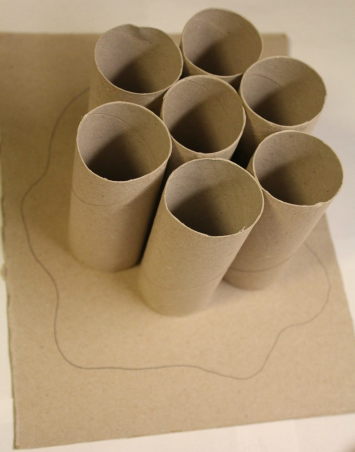 